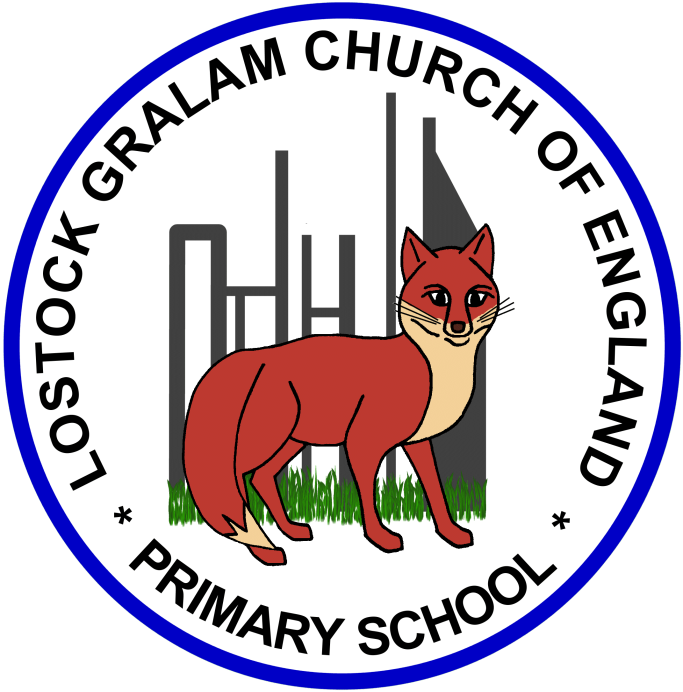 Home Learning – this timetable is intended as a guide to support learning at home during a prolonged period of school closure. We appreciate that you will have differing demands on your time but hope that this helps in continuing ‘a love learning’ at home. We will also be updating the class blog daily with any specific activities that you can do each day and further resources that you may need. Miss ThwaitesIf you have issues with usernames and passwords, please contact admin@lostockgralam.cheshire.sch.ukYear 5SkylarksBefore 9:00am9:00 – 10:0010:00-11:0011:00-12:00Lunchtime – 12:00 -12.3012:30 – 1.001:00 – 2:002:00 – 3:153.15 – 4:00MondayEat breakfast, make your bed, get washed and dressed, any laundry in the basket. Family walk with the dog (if you have got one!) Five-day/indoor exercises/indoor yoga or other exercise if wet. https://www.youtube.com/user/CosmicKidsYogahttps://www.gonoodle.com/https://www.nhs.uk/10-minute-shake-up/shake-upsWork from the pages that have been sent home about decimals and timetables. Use CGP maths books alongside to complete any activities that will support this learning. TT Rock Stars - https://play.ttrockstars.com/auth/schoolCreative Time – Lego, drawing, crafting, music, cooking, baking, coding, painting.Apps such as: book creator, quiver, tynker and imovie (all free)coding - https://www.scratchjr.org/	https://code.org/Lunchtime – 12:00 -12.30Tidy Time – Wipe down kitchen table and chairs, wash and dry kitchen dishes, tidy bedroom and loungeQuiet Time – Reading, Puzzles, Nap (No Electronics) Spend this time working on the project given for the week.Afternoon Fresh Air – Bike, Walk the dog, play outside.TuesdayEat breakfast, make your bed, get washed and dressed, any laundry in the basket. Family walk with the dog (if you have got one!) Five-day/indoor exercises/indoor yoga or other exercise if wet. https://www.youtube.com/user/CosmicKidsYogahttps://www.gonoodle.com/https://www.nhs.uk/10-minute-shake-up/shake-upsWork from the pages that have been sent home about decimals and timetables. Use CGP maths books alongside to complete any activities that will support this learning. TT Rock Stars - https://play.ttrockstars.com/auth/schoolCreative Time – Lego, drawing, crafting, music, cooking, baking, coding, painting.Apps such as: book creator, quiver, tynker and imovie (all free)coding - https://www.scratchjr.org/	https://code.org/Lunchtime – 12:00 -12.30Tidy Time – Wipe down kitchen table and chairs, wash and dry kitchen dishes, tidy bedroom and loungeQuiet Time – Reading, Puzzles, Nap (No Electronics) Spend this time working on the project given for the week.Afternoon Fresh Air – Bike, Walk the dog, play outside.WednesdayEat breakfast, make your bed, get washed and dressed, any laundry in the basket. Family walk with the dog (if you have got one!) Five-day/indoor exercises/indoor yoga or other exercise if wet. https://www.youtube.com/user/CosmicKidsYogahttps://www.gonoodle.com/https://www.nhs.uk/10-minute-shake-up/shake-upsWork from the pages that have been sent home about decimals and timetables. Use CGP maths books alongside to complete any activities that will support this learning. TT Rock Stars - https://play.ttrockstars.com/auth/schoolCreative Time – Lego, drawing, crafting, music, cooking, baking, coding, painting.Apps such as: book creator, quiver, tynker and imovie (all free)coding - https://www.scratchjr.org/	https://code.org/Lunchtime – 12:00 -12.30Tidy Time – Wipe down kitchen table and chairs, wash and dry kitchen dishes, tidy bedroom and loungeQuiet Time – Reading, Puzzles, Nap (No Electronics) Spend this time working on the project given for the week.Afternoon Fresh Air – Bike, Walk the dog, play outside.ThursdayEat breakfast, make your bed, get washed and dressed, any laundry in the basket. Family walk with the dog (if you have got one!) Five-day/indoor exercises/indoor yoga or other exercise if wet. https://www.youtube.com/user/CosmicKidsYogahttps://www.gonoodle.com/https://www.nhs.uk/10-minute-shake-up/shake-upsWork from the pages that have been sent home about decimals and timetables. Use CGP maths books alongside to complete any activities that will support this learning. TT Rock Stars - https://play.ttrockstars.com/auth/schoolCreative Time – Lego, drawing, crafting, music, cooking, baking, coding, painting.Apps such as: book creator, quiver, tynker and imovie (all free)coding - https://www.scratchjr.org/	https://code.org/Lunchtime – 12:00 -12.30Tidy Time – Wipe down kitchen table and chairs, wash and dry kitchen dishes, tidy bedroom and loungeQuiet Time – Reading, Puzzles, Nap (No Electronics) Spend this time working on the project given for the week.Afternoon Fresh Air – Bike, Walk the dog, play outside.FridayEat breakfast, make your bed, get washed and dressed, any laundry in the basket. Family walk with the dog (if you have got one!) Five-day/indoor exercises/indoor yoga or other exercise if wet. https://www.youtube.com/user/CosmicKidsYogahttps://www.gonoodle.com/https://www.nhs.uk/10-minute-shake-up/shake-upsWork from the pages that have been sent home about decimals and timetables. Use CGP maths books alongside to complete any activities that will support this learning. TT Rock Stars - https://play.ttrockstars.com/auth/schoolCreative Time – Lego, drawing, crafting, music, cooking, baking, coding, painting.Apps such as: book creator, quiver, tynker and imovie (all free)coding - https://www.scratchjr.org/	https://code.org/Lunchtime – 12:00 -12.30Tidy Time – Wipe down kitchen table and chairs, wash and dry kitchen dishes, tidy bedroom and loungeQuiet Time – Reading, Puzzles, Nap (No Electronics) Spend this time working on the project given for the week.Afternoon Fresh Air – Bike, Walk the dog, play outside.MondayGeography/Art project:For this week I would like you to find out about a well-known famous refugee. Answer the questions: What is a refugee? What does it mean to be a refugee? Where do refugees come from? Where do refugees go?How do people become refugee?Where can refugees go to feel safe?These can be overviews in general or specific to the famous refugee you are researching. Useful link: https://refugeeweek.org.uk/resources/facts-figures-and-contributions/famous-refugees/Science link: Find out at which stage in their life they became a refugee, so link the age to the research you did last week for completing the stages of human development. Art research: Find out who Leonardo Da Vinci is? What he has done in his career? What well-known pieces he has created? Look at his work and think about what type of mood is he creating in his work? Write a paragraph of information about him and then research some of the pieces he has created. Useful links: https://www.theschoolrun.com/homework-help/leonardo-da-vinci https://www.leonardodavinci.net/paintings.jspYou will see his work follows a portraits theme, look at the colours he uses and how he creates emotion through his artwork. Using this idea, I would like you to have a go at creating a portrait of the refugee you have researched and from this use different colours to create a mood of how they were feeling as a refugee. If you are thinking of how you can do this, it does not need to be with paints necessarily. You can do a collage with different papers, you could create a piece of art online. You could print out a portrait of them and manipulate the image by editing onto it or even cutting it in half and completing the other side of the photo.TuesdayGeography/Art project:For this week I would like you to find out about a well-known famous refugee. Answer the questions: What is a refugee? What does it mean to be a refugee? Where do refugees come from? Where do refugees go?How do people become refugee?Where can refugees go to feel safe?These can be overviews in general or specific to the famous refugee you are researching. Useful link: https://refugeeweek.org.uk/resources/facts-figures-and-contributions/famous-refugees/Science link: Find out at which stage in their life they became a refugee, so link the age to the research you did last week for completing the stages of human development. Art research: Find out who Leonardo Da Vinci is? What he has done in his career? What well-known pieces he has created? Look at his work and think about what type of mood is he creating in his work? Write a paragraph of information about him and then research some of the pieces he has created. Useful links: https://www.theschoolrun.com/homework-help/leonardo-da-vinci https://www.leonardodavinci.net/paintings.jspYou will see his work follows a portraits theme, look at the colours he uses and how he creates emotion through his artwork. Using this idea, I would like you to have a go at creating a portrait of the refugee you have researched and from this use different colours to create a mood of how they were feeling as a refugee. If you are thinking of how you can do this, it does not need to be with paints necessarily. You can do a collage with different papers, you could create a piece of art online. You could print out a portrait of them and manipulate the image by editing onto it or even cutting it in half and completing the other side of the photo.WednesdayGeography/Art project:For this week I would like you to find out about a well-known famous refugee. Answer the questions: What is a refugee? What does it mean to be a refugee? Where do refugees come from? Where do refugees go?How do people become refugee?Where can refugees go to feel safe?These can be overviews in general or specific to the famous refugee you are researching. Useful link: https://refugeeweek.org.uk/resources/facts-figures-and-contributions/famous-refugees/Science link: Find out at which stage in their life they became a refugee, so link the age to the research you did last week for completing the stages of human development. Art research: Find out who Leonardo Da Vinci is? What he has done in his career? What well-known pieces he has created? Look at his work and think about what type of mood is he creating in his work? Write a paragraph of information about him and then research some of the pieces he has created. Useful links: https://www.theschoolrun.com/homework-help/leonardo-da-vinci https://www.leonardodavinci.net/paintings.jspYou will see his work follows a portraits theme, look at the colours he uses and how he creates emotion through his artwork. Using this idea, I would like you to have a go at creating a portrait of the refugee you have researched and from this use different colours to create a mood of how they were feeling as a refugee. If you are thinking of how you can do this, it does not need to be with paints necessarily. You can do a collage with different papers, you could create a piece of art online. You could print out a portrait of them and manipulate the image by editing onto it or even cutting it in half and completing the other side of the photo.ThursdayGeography/Art project:For this week I would like you to find out about a well-known famous refugee. Answer the questions: What is a refugee? What does it mean to be a refugee? Where do refugees come from? Where do refugees go?How do people become refugee?Where can refugees go to feel safe?These can be overviews in general or specific to the famous refugee you are researching. Useful link: https://refugeeweek.org.uk/resources/facts-figures-and-contributions/famous-refugees/Science link: Find out at which stage in their life they became a refugee, so link the age to the research you did last week for completing the stages of human development. Art research: Find out who Leonardo Da Vinci is? What he has done in his career? What well-known pieces he has created? Look at his work and think about what type of mood is he creating in his work? Write a paragraph of information about him and then research some of the pieces he has created. Useful links: https://www.theschoolrun.com/homework-help/leonardo-da-vinci https://www.leonardodavinci.net/paintings.jspYou will see his work follows a portraits theme, look at the colours he uses and how he creates emotion through his artwork. Using this idea, I would like you to have a go at creating a portrait of the refugee you have researched and from this use different colours to create a mood of how they were feeling as a refugee. If you are thinking of how you can do this, it does not need to be with paints necessarily. You can do a collage with different papers, you could create a piece of art online. You could print out a portrait of them and manipulate the image by editing onto it or even cutting it in half and completing the other side of the photo.FridayGeography/Art project:For this week I would like you to find out about a well-known famous refugee. Answer the questions: What is a refugee? What does it mean to be a refugee? Where do refugees come from? Where do refugees go?How do people become refugee?Where can refugees go to feel safe?These can be overviews in general or specific to the famous refugee you are researching. Useful link: https://refugeeweek.org.uk/resources/facts-figures-and-contributions/famous-refugees/Science link: Find out at which stage in their life they became a refugee, so link the age to the research you did last week for completing the stages of human development. Art research: Find out who Leonardo Da Vinci is? What he has done in his career? What well-known pieces he has created? Look at his work and think about what type of mood is he creating in his work? Write a paragraph of information about him and then research some of the pieces he has created. Useful links: https://www.theschoolrun.com/homework-help/leonardo-da-vinci https://www.leonardodavinci.net/paintings.jspYou will see his work follows a portraits theme, look at the colours he uses and how he creates emotion through his artwork. Using this idea, I would like you to have a go at creating a portrait of the refugee you have researched and from this use different colours to create a mood of how they were feeling as a refugee. If you are thinking of how you can do this, it does not need to be with paints necessarily. You can do a collage with different papers, you could create a piece of art online. You could print out a portrait of them and manipulate the image by editing onto it or even cutting it in half and completing the other side of the photo.